Marché de Noël du vendredi 03 décembre 2021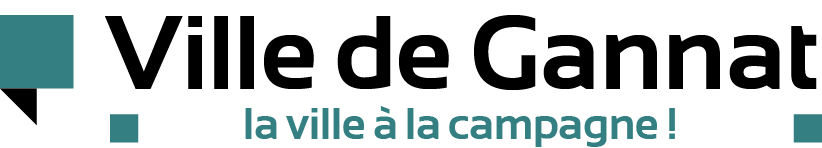 Dossier d’inscriptionImprimé à compléter et à retourner, accompagné obligatoirement des justificatifs demandés, pour le 12 novembre 2021Par courrier : Mairie de Gannat – services techniques – BP 61 – 03800 GANNATPar mail à l’adresse suivante : philippe.williams@ville-gannat.frLe demandeurNom - Prénom …………………………………………………………………………………………………………………………………………..Raison sociale :…………………………………………………………………………………………………………………………………………..Adresse  : ………………………………………………………………………………………………………………………………..…………………Téléphone ………………………….…………… Courriel ……………..………………………………………………………………………….. Justificatifs  commerçant                                       artisan                                           autre ………………………………………………………….N° Siret : ……………………………………………………………………………………………N° registre : ………………………………………………………………………………………N° carte d’identité : ………………………………………………………………………….Merci de joindre obligatoirement des pièces justificatives vous concernant :Extrait K bis de moins de trois moisAssurance responsabilité civile professionnelle qui couvre votre activité sur le marché de NoëlCarte de marchand ambulant et copie de la carte d’IdentitéTout dossier incomplet ne sera pas pris en compte.EmplacementDimension emplacement souhaité :……..... X ………….Votre stand se compose :  j’ai mon barnum                     j’ai mon parapluie     -     dimension ………… X …………  Lestage obligatoire  mon véhicule est indispensable sur le marché (ex frigorifique)Modèle : …………………………………………Dimension : ……………..X …………….Immatriculation ………………………………………………………………… (joindre une copie de la carte grise)Les emplacements seront attribués dans la limite des places disponibles.Seuls les véhicules servant de stand seront autorisés à stationner dans le périmètre de sécurité du marché de Noël de 16h30 à 22h00.Produits exposés ……………………………………………………………………………………………………………………………………………………………Nombre de branchements électriques nécessaires : ……………………………….Liste matériel électrique et leur puissance en fonctionnement sur votre stand : …………………………………………………………...…………………………………………………………………………………………………………………………………………………………………………………….….Autre matériel utilisé ………………………………………………………………………………………………………………………………………..……………………………………………………………………………………………………………………………………………………………………………………………………..Animations et démonstrations sur votre stand :démonstration           oui                non       Préciser : ………………………………………………………………………………………………..animation                    oui                non       Préciser : ………………………………………………………………………………………………..dégustation                 oui                non       Préciser : ………………………………………………………………………………………………..Fait à ……………………………………………………………… le ………………………………………………SignatureCadre réservé à la mairie de GannatReçu le ……………………………………….Dossier complet                □Dossier non complet        □Pièces manquantes : ……………………………………………..……………………………………………………………………………………..……………………………………………………………………………………………………………………………………………………………………….